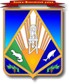 МУНИЦИПАЛЬНОЕ ОБРАЗОВАНИЕХАНТЫ-МАНСИЙСКИЙ РАЙОНХанты-Мансийский автономный округ – ЮграАДМИНИСТРАЦИЯ ХАНТЫ-МАНСИЙСКОГО РАЙОНАП О С Т А Н О В Л Е Н И Еот  [Дата документа]	              № [Номер документа]г. Ханты-МансийскОб основных показателях среднесрочногопрогноза социально-экономического развития Ханты-Мансийского района на 2024 год и плановый период 2025 – 2026 годовВ соответствии с Бюджетным кодексом Российской Федерации, статьей 27 Устава Ханты-Мансийского района, постановлением администрации Ханты-Мансийского района от 31.07.2018 № 216 
«Об утверждении Порядка разработки прогноза социально-экономического развития Ханты-Мансийского района на очередной финансовый год и плановый период и Порядка формирования итогов социально-экономического развития Ханты-Мансийского района 
за отчетный период»:1. Одобрить основные показатели среднесрочного прогноза социально-экономического развития Ханты-Мансийского района 
на 2024 год и плановый период 2025 – 2026 годов согласно приложению.2. Комитету по финансам администрации Ханты-Мансийского района применять базовый вариант основных показателей среднесрочного прогноза социально-экономического развития района при составлении проекта бюджета Ханты-Мансийского района на очередной финансовый год и плановый период.3. Опубликовать настоящее постановление в газете «Наш район», 
в официальном сетевом издании «Наш район Ханты-Мансийский», разместить на официальном сайте администрации Ханты-Мансийского района.4.Настоящее постановление вступает в силу после его официального опубликования.Приложениек постановлению администрацииХанты-Мансийского районаот __________ № ___Основные показатели среднесрочного прогноза социально-экономического развития Ханты-Мансийского района на 2024 год и плановый период 2025 – 2026 годовГлаваХанты-Мансийского районаДОКУМЕНТ ПОДПИСАН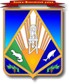 ЭЛЕКТРОННОЙ ПОДПИСЬЮСертификат  [Номер сертификата 1]Владелец [Владелец сертификата 1]Действителен с [ДатаС 1] по [ДатаПо 1]К.Р.МинулинПоказателиЕдиница измеренияотчетотчетоценка показателяпрогнозпрогнозпрогнозпрогнозпрогнозпрогнозПоказателиЕдиница измерения202420242025202520262026ПоказателиЕдиница измерения202120222023консерва-тивныйбазовыйконсерва-тивныйбазовыйконсерва-тивныйбазовыйПоказателиЕдиница измерения1 вариант2 вариант1 вариант2 вариант1 вариант2 вариант1.НаселениеЧисленность населения (в среднегодовом исчислении)тыс. чел.19,25818,88818,85918,86918,87118,81518,83518,80918,873Численность населения (на конец года)тыс. чел.18,91118,86618,85218,82618,83018,80418,84018,81318,906Численность населения трудоспособного возраста
(на конец года)тыс. чел.11,08211,50011,50011,19311,30411,41711,64311,75912,225Численность населения старше трудоспособного возраста (на конец года)тыс. чел.4,0894,2874,2874,0854,0894,0774,0894,0814,097Ожидаемая продолжительность жизни при рождениичисло летхххххххххОбщий коэффициент рождаемостичисло родившихся живыми
на 1000 человек населения8,98,49,08,78,88,910,410,210,9Суммарный коэффициент рождаемостичисло детей на 1 женщинухххххххххОбщий коэффициент смертностичисло умерших на 1000 человек населения11,310,310,210,210,110,210,110,110,0Коэффициент естественного прироста населенияна 1000 человек населения-2,3-1,9-1,2-1,5-1,3-1,30,30,10,8Миграционный прирост ("-" убыль)тыс. чел.-0,287-0,0120,0090,0020,0020,0020,0050,0070,0502.Промышленное производствоОбъем отгруженных товаров собственного производства, выполненных работ и услуг собственными силамимлн руб.626 289,8709 737,9617 246,6591 910,8610 246,6618 867,9642 982,7646 374,8678 034,6Индекс промышленного производства% к предыдущему годув сопоставимых ценах145,1100,596,592,595,1102,1102,2102,0102,3Индексы производства по видам экономической деятельностиДобыча полезных ископаемых (раздел B)% к предыдущему году
в сопоставимых ценах145,4100,596,592,495,0102,1102,2102,0102,3Добыча сырой нефти и природного газа (06)% к предыдущему году
в сопоставимых ценах99,3100,2101,694,9100,0102,1102,2102,0102,3Обрабатывающие производства (раздел C)% к предыдущему году
в сопоставимых ценах204,4109,8100,5100,0100,2100,0100,2100,0100,2Обеспечение электрической энергией, газом и паром;
кондиционирование воздуха (раздел D)% к предыдущему году
в сопоставимых ценах81,386,490,095,0100,0100,1100,1100,2100,2Водоснабжение; водоотведение, организация сбора и утилизации отходов, деятельность по ликвидации загрязнений (раздел E)% к предыдущему году
в сопоставимых ценах106,7129,9105,5106,0106,7106,0106,1106,0106,13.Сельское хозяйствоПродукция сельского хозяйствамлн руб.2 030,12 150,02 239,92 260,92 288,02 297,22 330,02 343,12 370,0Индекс производства продукции сельского хозяйства% к предыдущему годув сопоставимых ценах103,197,4101,099,8100,9101,1100,9100,9100,7Продукция растениеводствамлн руб.667,7711,3780,0786,0800,0802,1825,0828,2845,0Индекс производства продукции растениеводства% к предыдущему году
в сопоставимых ценах111,894,9100,999,2100,6101,4100,9100,9100,9Продукция животноводствамлн руб.1 362,41 439,21 459,91 474,91 488,01 495,01 505,01 514,91 525,0Индекс производства продукции животноводства% к предыдущему году
в сопоставимых ценах100,498,3101,0101,0102,0100,9100,9100,9100,64.СтроительствоОбъем работ, выполненных по виду деятельности "Строительство"в ценах соответствующих лет; млн руб.6 989,98 563,99 378,810 320,410 330,211 334,811 345,412 365,212 400,5Индекс физического объема работ, выполненных по виду деятельности "Строительство"% к предыдущему году
в сопоставимых ценах101,0110,1105,0105,0105,2105,2105,3105,3105,4Индекс-дефлятор по виду деятельности "Строительство"% г/г98,8111,3104,3104,8104,7104,4104,3103,6103,7Ввод в действие жилых домовтыс. кв. м общей площади16,98115,62714,40015,50015,50015,50015,50015,50015,5005.Торговля и услуги населениюОборот розничной торговлимлн рублей2 580,02 506,32 498,82 506,32 523,82 531,32 574,22 582,02 636,0Индекс физического объема оборота розничной торговли% к предыдущему годув сопоставимых ценах103,293,3103,9100,4101,1105,2106,3102,6103,0Объем платных услуг населениюмлн рублей391,2384,5396,1408,0396,9421,0410,7435,8425,9Индекс физического объема платных услуг населению% к предыдущему году
в сопоставимых ценах100,194,7102,6102,8100,0105,2105,5105,5105,76.Малое и среднее предпринимательство, включая микропредприятияКоличество малых и средних предприятий, включая микропредприятия (на конец года)единиц406,0394,0415,0405,0420,0410,0425,0410,0430,0Среднесписочная численность работников на предприятиях малого и среднего предпринимательства (включая микропредприятия) (без внешних совместителей)тыс. чел.1,7001,8601,8501,9001,9001,9501,9502,0002,000Оборот малых и средних предприятий, включая микропредприятиямлрд руб.2,02,12,12,12,12,12,12,12,17.ИнвестицииИнвестиции в основной капиталмлн рублей163 568,6231 779,5259 761,5275 388,4282 950,5293 639,2311 085,9313 125,2342 887,6Индекс физического объема инвестиций в основной капитал% к предыдущему году
в сопоставимых ценах101,6124,4105,9100,8103,4101,9104,9101,9105,4Удельный вес инвестиций в основной капитал в валовом региональном продукте%2,93,64,44,64,64,84,95,05,2Инвестиции в основной капитал по источникамфинансирования (без субъектов малого и среднего предпринимательства и объема инвестиций, не наблюдаемых прямыми статистическими методами)Собственные средствамлн рублей136 443,9186 931,1214 979,4228 646,0235 880,9244 664,5261 541,0261 805,2290 916,4Привлеченные средства, из них:млн рублей27 119,144 848,544 782,246 742,447 069,548 974,749 544,951 320,051 971,3кредиты банков, в том числе:млн рублей25 359,343 655,043 877,646 159,346 203,248 282,648 420,950 503,650 648,3кредиты иностранных банковмлн рублей25 359,343 655,043 877,646 159,346 203,248 282,648 420,950 503,650 648,3заемные средства других организациймлн рублей308,8157,176,545,864,428,354,018,148,0бюджетные средства, в том числе:млн рублей1 101,2614,8485,1363,0471,3292,0395,1244,8341,4федеральный бюджетмлн рублей0,02,50,00,00,00,00,00,00,0бюджеты субъектов Российской Федерациимлн рублей749,2394,2125,179,092,260,377,346,065,5из местных бюджетовмлн рублей351,9218,1360,0284,0379,0231,7317,8198,8275,9прочиемлн рублей355,4421,6343,0174,3330,7371,8674,9553,5933,6 8.Бюджет муниципального образованияДоходы консолидированного бюджета муниципального образованиямлн руб.4 402,74 827,14 990,54 536,64 536,64 419,54 419,54 490,14 490,1Налоговые и неналоговые доходы, всегомлн руб.1 973,82 212,52 286,62 033,92 033,92 099,92 099,92 170,52 170,5Налоговые доходы всего, в том числе:млн руб.1 426,41 731,91 768,61 574,11 574,11 625,21 625,21 691,51 691,5налог на доходы физических лицмлн руб.1 318,41 607,51 654,41 457,61 457,61 505,81 505,81 571,71 571,7налог на добычу полезных ископаемыхмлн руб.0,00,00,00,00,00,00,00,00,0акцизымлн руб.36,343,939,743,843,846,146,146,146,1налог, взимаемый в связи с применением упрощенной системы налогообложениямлн руб.36,244,837,737,737,738,138,138,538,5налог на имущество физических лицмлн руб.4,24,22,02,02,02,02,02,02,0налог на имущество организациймлн руб.0,00,00,00,00,00,00,00,00,0налог на игорный бизнесмлн руб.0,00,00,00,00,00,00,00,00,0транспортный налогмлн руб.5,86,76,43,23,23,33,33,33,3земельный налогмлн руб.17,820,923,224,724,724,924,925,125,1Неналоговые доходымлн руб.547,4480,6518,0459,8459,8474,7474,7479,0479,0Безвозмездные поступления всего, в том числемлн руб.2 428,92 614,62 703,92 502,72 502,72 319,62 319,62 319,62 319,6субсидии млн руб.317,5504,8537,0451,9451,9326,2326,2326,2326,2субвенции млн руб.1 760,81 838,81 920,21 883,61 883,61 894,61 894,61 894,61 894,6дотации млн руб.56,7115,6119,0113,2113,244,744,744,744,7Расходы консолидированного бюджета муниципального образования всего, в том числе по направлениям:млн руб.4 609,74 943,65 563,14 740,04 740,04 629,54 629,54 707,14 707,1общегосударственные вопросымлн руб.530,5579,1656,4659,8659,8713,1713,1713,1713,1национальная оборонамлн руб.3,43,74,24,44,44,54,54,54,5национальная безопасность и правоохранительная деятельностьмлн руб.61,182,188,975,575,578,678,678,678,6национальная экономикамлн руб.485,3492,8603,6401,3401,3389,9389,9389,9389,9жилищно-коммунальное хозяйствомлн руб.1 083,51 195,71 075,5799,8799,8725,9725,9725,9725,9охрана окружающей средымлн руб.15,55,9102,697,697,6110,1110,1107,9107,9образованиемлн руб.2 002,32 098,12 302,92 245,52 245,52 223,42 223,42 303,22 303,2культура, кинематографиямлн руб.247,1282,5591,6310,2310,2237,9237,9237,9237,9здравоохранениемлн руб.1,92,43,63,63,63,63,63,63,6социальная политикамлн руб.63,566,024,123,323,323,323,323,323,3физическая культура и спортмлн руб.103,1121,494,9104,3104,3104,5104,5104,5104,5средства массовой информациимлн руб.12,513,814,614,614,614,614,614,614,6обслуживание государственного и муниципального долгамлн руб.0,00,10,20,10,10,10,10,10,1Дефицит(-), профицит(+) бюджета муниципального образованиямлн руб.-207,0-116,5-572,6-203,4-203,4-210,0-210,0-217,0-217,0Муниципальный долгмлн руб.0,0138,4321,2229,7229,7137,5137,545,445,49.Денежные доходы населенияРеальные располагаемые денежные доходы населения% г/г99,8105,6105,0105,0105,0105,0105,0105,0105,5Численность населения с денежными доходами ниже прожиточного минимума к общей численности населения%0,00,00,00,00,00,00,00,00,010.Труд и занятостьЧисленность рабочей силы (из П-4 )тыс. чел.21,68122,70723,38823,16123,16123,62423,62424,09724,097Среднегодовая численность занятых в экономике (по данным баланса трудовых ресурсов)тыс. чел.23,18124,45525,16324,94124,94125,40425,40425,89725,897Номинальная начисленная среднемесячная заработная плата работников организацийрублей93 490,0107 987,0114 466,2120 189,5120 189,5126 199,0126 199,0132 509,0132 509,0Темп роста номинальной начисленной среднемесячной заработной платы работников организаций% г/г105,6115,5106,0105,0105,0105,0105,0105,0105,0Реальная заработная плата работников организаций% г/г101,099,197,699,9100,0100,0100,0100,0100,0Уровень зарегистрированной безработицы (на конец года)%0,40,20,20,20,20,20,20,30,2Численность безработных, зарегистрированных в государственных учреждениях службы занятости населения (на конец года)тыс. чел.0,10,10,10,10,10,10,10,10,1Фонд заработной платы работников организациймлн руб.21 671,926 408,228 803,129 976,629 976,632 060,132 060,134 315,634 315,6Темп роста фонда заработной платы работников организаций% г/г109,3121,9109,1104,1104,1107,0107,0107,0107,0